ТЕХНОЛОГИЧЕСКАЯ КАРТА УРОКА01.04.2021                                                                                                                                                                                              Учитель: Пономаренко Л.А.Русский язык (У р о к  102) Тема: Изменение глаголов по лицам и числам в настоящем и будущем времени (спряжение).Цель: познакомить с изменением глаголов настоящего и будущего времени по лицам и числам.Задачи: совершенствовать умение различать глаголы настоящего и будущего времени, определять лицо и число глаголов, разбирать глаголы по составу;- развивать внимание, устную и письменную речь учащихся, орфографическую зоркость;- воспитывать положительную мотивацию изучения предмета, воспитывать культуру речи, товарищество.Планируемые результаты:Предметные результаты:  Познакомятся с образованием форм глаголов совершенного и несовершенного вида с помощью приставок; с глагольными суффиксами; научатся подбирать однокоренные глаголы, образовывать однокоренные глаголы с помощью приставок, задавать вопрос к глаголам, выделять глагольные суффиксы, выполнять морфологический разбор словаМетапредметные: Личностные: развитие доброжелательности , доверия и внимательности к людям, сформированность учебных мотивов, интерес к способу решения и общему способу действий.Познавательные: структурирование знаний, понимание места «Глагола» в системе частей речи русского языка, понимание общих признаков глагола, синтез целого из частей, выдвижение гипотез и их обоснованиеРегулятивные: выделение и осознание обучающимися того , что уже усвоено и что еще подлежит усвоению, планирование работы в группе контролирование затраченного времени на задание, оценивание своей работы на урокеКоммукативные: эмоционально позитивное отношение к процессу сотрудничества, умение слушать собеседника, учет разных мнений и умение обосновать собственное мнениеТип урока: открытие новых знанийФормы работы обучающихся:фронтальная,  индивидуальная, парная.Технология: проблемного обучения; информационно-коммуникативная; здоровьесберегающая.Фомы контроля: контроль учителя, взаимоконтроль, самоконтрольОборудование:учебник, компьютер, проектор, презентация.                   Ход урокаЭтапы. Содержание. Деятельность учителяДеятельность обучающихсяУУДОрг. момент. Мотивационный..Давайте красиво все встанем, выпрямимся, улыбнемся друг другу. 2. Пальчиковая гимнастикаПриветствуют учителя.Л.: смысло- образованиеАктуализация знанийЗапишите число, классная работа в тетради.1. Индивидуальная работа со слабомотивированными и высокомотивированными обучающимися  (1уровень)и сильными обучающимися (3 уровень)( 2 уровень на среднего обучающегося) 2. Проверка домашней работы упр 155 3. Минутка чистописания  презентация4. Словарно-орфографическая работа.  презентацияВыполняют задание самопроверкаСамостоятельнаяРабота у доски и в тетрадяхК.: планирование учебного сотрудничества с учителем и сверстниками.Р: Постановка учебной задачи и ее решение Как вы думаете, для чего на доске иллюстрации к мультфильму?Львенок и Черепаха помогут разобраться нам в одном непростом вопросе русского языка – в спряжении глаголов. Презентация: Но прежде вам предстоит отгадать загадку Большой Черепахи:Что без меня предметы?
Лишь названья.
Но я приду – все в действие придет:
Летит ракета, люди строят зданья,
И рожь в полях растет. (В. Кондрашов)О какой части речи говорится в этой загадке? Проводится игра “Спроси соседа о глаголе” (развитие устной научной речи, карточки с вопросами учащиеся готовят друг для друга дома) Презентация: Презентация: слайд 4-5. Приложение 1 зад. 1. Приложение 2.Внимание! Внимание!
Получено sms-послание.
Получите распечатку –
Отыщите опечатку!Абъявление Начинаетца запесь вкружёк знотаков рускава езыка.Ливёнак и Чирипаха.Что странного в этом объявление? Исправьте ошибки, объясните орфограммы.Спишите текст, графически объясните орфограммы. Проверьте (используется прием взаимопроверки в четверках). Под диктовку подготовка к ВПРСинтаксический разбор предложения Составить из слов предложения, изменив форму прошедшего времени глагола на настоящее. Запишите полученное предложение, выполните синтаксический разбор предложения, подпишите части речи. Презентация: слайд 6-7. Приложение 1 зад. 2.пора, в, природе, наступила, пробуждения, жизни, весенняя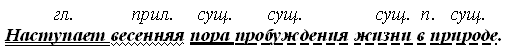 Проверьте (используется прием взаимопроверки в парах).  Наблюдение языкового материала. Выделение объектов изучения. Анализ языкового материала. Прослушивание магнитофонной записи из мультфильма “Как Львёнок и Черепаха пели песенку”. Презентация: Догадались, из какого мультфильма эта песенка?Прочитайте предложения, найдите в них глаголы и определите число и лицо этих глаголов. Презентация: слайд 9-10. Приложение 1 зад. 3.Я пою (ед. ч., .) веселую песенку: “Я на солнышке лежу (ед. ч., .)”.“Почему ты лежишь (ед. ч., .) и поёшь (ед. ч., .) с открытыми глазами?”Львёнок тоже поёт (ед. ч., .) песню Большой Черепахи: “Рядом Львёночек лежит (ед. ч., .)”.Мы весело поём (мн. ч., .) и лежим (мн. ч., .) на солнышке.И вы лежите (мн. ч., .) спокойно на горячем песке и поёте (мн. ч., .) песенку Черепахи.Львёнок и Черепаха вместе поют (мн. ч., .) и лежат (мн. ч., .) на солнышке.Что вы заметили? Как изменяются глаголы? Обсуждают тему урока. Отвечают на вопросы, формулируют цель урока. Под руководством учителя определяют задачи урокаФронтальная работаВ паре по рядамВыполняют письменное упражнение Индивидуальная работаВ группе по одному предложениюП.: извлечение необходимой информации.П.: Решение частных задачКонтроль и оценкаМинутка релаксации: Упражнение "Загораем"Представьте себе, что вы загораете на солнышке вместе с Львенком и Черепахой (отодвинуть стул назад, вытянуть ноги вперед, сидя за партой). Поднимите ноги, держите на весу. Ноги напряглись (можно предложить ребенку самому потрогать, какими твердыми стали его мышцы). Напряженные ноги стали твердыми, каменными. Опустите ноги. Они устали, а теперь отдыхают, расслабляются. Как хорошо, приятно стало! Вдох – пауза, выдох – пауза. Аналогичное упражнение проводится для рук.Мы прекрасно загораем!
Выше ноги (руки) поднимаем!
Держим... Держим... Напрягаем...
Загораем! Опускаем (ноги резко опустить на пол).
Ноги не напряжены, расслаблены.Мы на солнышке лежали, 
Вместе песню распевали.
И составили таблицу 
Изменения по лицам.(Работа в четверках, учитель параллельно составляет таблицу на доске)Презентация: слайд 11-12. Приложение 1 зад. №4.Составление таблицы изменения глаголов по числам и лицам (спряжения).Выделите личные окончания глаголов.Что вы заметили? Что общего? В чем различия?Подчеркните гласные, которыми различаются глаголы одного и того лица и числа.Кто может сделать выводы?4. Обобщение (делает сам учитель или “сильные” ученики).Презентация: Изменение глаголов по числам и лицам называется СПРЯЖЕНИЕМ.У глаголов 2 типа спряжения: I спряжение и II спряжение.По какому признаку распределяются в русском языке глаголы по спряжениям? По личным окончаниям.Осознание и запоминание.Выполняются 1-2 упражнения из учебника, раскрывающие и уточняющие понятие “спряжение” глаголом.Какие глаголы относятся к I-му спряжению, а какие ко II-му спряжению?Обобщение ответов учащихся в таблице-памятке. Презентация: Работа по учебникуУпр 167 устноУпр 168 –в пареУпр 169- с комментариемСамостоятельная работа. Определите лицо глаголов в каждом предложении.( таблица 1)1. Выучить правило в учебнике.2. Проверьте, подчиняются ли такой же закономерности и другие глаголы? 3. Оформить памятку “Личные окончания глаголов I спряжения и II спряжения”цепочкойР.: выполнение учебного действияР: осмысляют уч. материал; действуют с учетом выделенных учителем ориентиров.Р: принимают и сохраняют уч. задачу при выполнении заданий;Итог урока. Рефлексия.Метод «Микрофон»:– Что такое спряжение?– Какого спряжения бывают глаголы?– Какие окончания имеют глаголы I спр.? II спр.?Как вы теперь думаете, для чего нам понадобилась песенка Львёнка и Черепахи?Совершенно верно, наш урок был посвящён теме: “Понятие о спряжении глаголов. Личные окончания глаголов I и II-го спряжения”Что нового и интересного вы узнали на уроке?Что запомнилось? Понравилось? Не понравилось? Какие трудности вам пришлось преодолеть?Оцените свою удовлетворённость уроком (приём “Мордашки – солнышки”).Оцените свою работу на уроке.Спасибо, вы хорошо потрудились! Записывают д. з.Анализируют урок.Л.: самооценкаК.: осознанное и произвольное построение речевого высказыванияФ.И.Ф.И.Ф.И.№ Таблица  ЛицоОднажды я с моей мамой пошёл на завод.2.Там мама показала мне много интересных машин.3.В заводской газете я увидел статью о маме.4.О ней уже раньше писали.5.Я горжусь своей мамой.6.Ходите только по тротуарам или по левому краю дороги.7.Без труда не вынешь и рыбки из пруда.8.Зима ещё хлопочет и на весну ворчит.9.Громкое пенье соловья иногда будет нас ночью.10.Одной рукой узла не завяжешь.ОЦЕНКА:ОЦЕНКА: